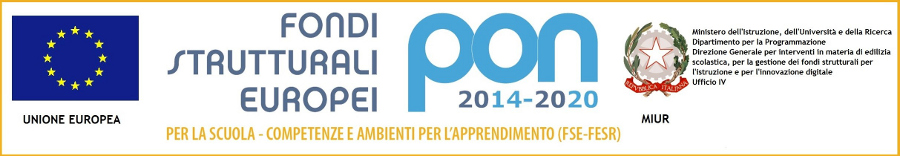 Allegato D AL DIRIGENTE SCOLASTICO dell’I.T.S. “Marchi-Forti”Viale Guglielmo Marconi, 1651017 PESCIA (PT)Oggetto: Allegato D - DOMANDA DI PARTECIPAZIONE AL BANDO PER INCARICO DI COLLAUDATORE PROGETTO PON FESR “Digital board: trasformazione digitale nella didattica e nell’organizzazione”Il/La sottoscritt_ ______________________________________ nat__ a _____________________ il ___/___/_____e residente a ___________________ in Via ________________ N°____   cap._________Prov. ________status professionale _________________________________ Codice Fiscale _____________________________________ Cell. __________________________________ e-mail _________________________________________CHIEDEdi partecipare al bando, di cui all’oggetto, per l’attribuzione dell’incarico di collaudatore per il progetto 13.1.2A-FESRPON-TO-2021-52A tal fine allega:-  Curriculum vitae in formato europeo;-  Fotocopia documento di riconoscimento-  Scheda riepilogativa titoli (allegato B).-  Dichiarazione di insussistenza di cause di incompatibilità progettista o collaudatore (Allegato C).__ I__ sottoscritt_ si impegna a svolgere l’incarico senza riserve e secondo le indicazioni del RUP del progetto dell’Istituto proponente.Pescia, li ___/ ___/ ______  Firma _________________________________l__ sottoscritt_ autorizza codesto Istituto, per i soli fini istituzionali, al trattamento dei dati personali, ai sensi e per gli effetti ai sensi del D. Lgs. 196/2003 e del regolamento europeo sulla privacy 2016/679.Pescia, li ___/ ___/ ______Firma _______________________											           ALLEGATO EAL DIRIGENTE SCOLASTICO dell’I.T.S. “Marchi-Forti”Viale Guglielmo Marconi, 1651017  PESCIA (PT)Oggetto: Allegato E – SCHEDA RIEPILOGATIVA TITOLI DI PARTECIPAZIONE AL BANDO PER INCARICO DI COLLAUDATORE PROGETTO PON FESR “Digital board: trasformazione digitale nella didattica e nell’organizzazione” Allegata alla domanda di collaudatore:Pescia, li ___/ ___/ ______                                                   FIRMA  ___________________________ALLEGATO F - Dichiarazione di insussistenza di cause di incompatibilità progettista o collaudatore.Il/La sottoscritto  _________________________ in servizio presso Codesto Istituto in qualità di ________________________________________________________________________________CONSAPEVOLEdelle sanzioni penali richiamate dall’art. 76 del D.P.R. 28/12/2000 N.  caso di dichiarazioni mendaci e della decadenza dei benefici eventualmente conseguenti al provvedimento emanato sulla base di dichiarazioni non veritiere, di cui all’art. 75 del D.P.R. 28/12/2000 n. 445 ai sensi e per gli effetti dell’art. 47 del citato D.P.R. 445/2000, sotto la propria responsabilità  DICHIARAdi non trovarsi in nessuna della condizioni di incompatibilità previste dalle Disposizioni e Istruzioni per l’attuazione delle iniziative cofinanziate dai Fondi Strutturali europei 2014/2020, ovvero di:  di non essere collegato, né come socio né come titolare, a ditte o società interessate alla partecipazione alla gara di appalto; di essere a conoscenza che le figure di progettista e collaudatore sono incompatibili e, quindi, di aver presentato la candidatura per una sola figura, pena l’esclusione. Dichiara inoltre, di non essere parente o affine entro il quarto grado del legale rappresentante di Codesto Istituto  o di altro personale incaricato della valutazione dei curricula per la nomina delle risorse umane necessarie alla realizzazione del Piano Integrato FESR di cui trattasi. Pescia, li ___/ ___/ ______  Firma _______________________________TITOLI ED ESPERIENZE LAVORATIVEPUNTEGGIO TITOLI ED ESPERIENZE DICHIARATEPUNTEGGIO ATTRIBUITODiploma di laurea triennale/magistrale in aree disciplinari relative alle competenze professionali richieste (area scientifica)Punti 5/10Diploma di Maturità in Istituto TecnicoPunti 5Pregresse esperienze, in qualità di collaudatore, di Laboratori informatici e/o elettronici e/o attrezzature di supporto alla didatticaPunti 5 per ogni esperienza (max 2 esperienze)Pregresse esperienze nella configurazione e/o installazione di dispositivi informatici e/o elettronici di supporto alla didatticaPunti 5 per ogni esperienza (max 2 esperienze)Ruolo a qualunque titolo ricoperto all’interno di un progetto PON o Progetti RegionaliPunti 5 per ogni esperienza (max 2 esperienze)Ruolo di assistente tecnico presso una P.A.Punti 5 TOTALI